Список литературыВасилькова Ю.В.Методика и опыт работы социального педагога. . – М.:             Издательский центр «Академия», 2002.- 160с.Детский сад – семья: аспекты взаимодействия.       – Воронеж: ТЦ «Учитель», 2005 – 111 стр.Доронова Т.Н.  и др. Защита прав и достоинства маленького ребенка:        Координация усилий семьи  и детского           сада. М.,         2000г. Доронова Т.Н., Е.В. Соловьева, А.Е. Жичкина, С.И. Мусиенко Дошкольное учреждение и семья – единое пространство детского развития..– М.: ЛИНКА - ПРЕСС, 2001.- 224с.Данилина Т.А.  Н.М. Степина Социальное партнерство педагогов, детей и родителей..- М.: Айрис - пресс, 2004. – 112с. – (Дошкольное воспитание и развитие).Загик Л.В., Куликова Т.А., Маркова Т.А. и др.; Под редакцией Н.Ф. Виноградовой. – Воспитателю о работе с семьей. М.: Просвящение, 1989. – 192 с.О.Л. Зверева, Т.В. Кротова Общение педагога с родителями в ДОУ. М.: ТЦ Сфера, 2005Захаров А.И. Как предупредить отклонения в поведении ребенка.– М.: Просвещение, 1986. – 128 с.Т.А. Маркова Воспитание трудолюбия у дошкольников.. – М.: Просвящение, 1991. – 112с.Козлова А.В., Дешеулина Р.П. Работа ДОУ с семьей: Диагностика, планирование, конспекты лекций, консультаций, мониторинг. – М.: ТЦ Сфера, 2004. – 112 с. (Серия «Библиотека руководителя ДОУ».)Мастюкова Е.М., Грибанова Г.В., Московкина А.Г. Профилактика и коррекция нарушений психического развития детей при семейном алкоголизме.–  М. Просвящение, 1989. – 80 с.Макеева А.Г., Лысенко И.А. Долго ли до беды? Художник Е. Чернова – М.: ДИНКА – ПРЕСС, 2000, - 160с.Под редакцией Тимиргазиной Р.К.Настольная книга социального педагога.    ТЕЛЕФОНЫЕ НОМЕРА СОЦИАЛЬНЫХ СЛУЖБ ГОРОДАЮРИСТ МУОО     -  4-22-47СОЦИАЛЬНЫЙ ПЕДАГОГ И ПСИХОЛОГ МУОО  - 4-29-60                    ОТДЕЛ ПО ОХРАНЕ ПРАВ ДЕТСТВА -  4-22-47УПРАВЛЕНИЕ ТРУДА И СОЦИАЛЬНОЙ ЗАЩИТЫ НАСЕЛЕНИЯ МИНИСТЕРСТВА ТРУДА И СОЦИАЛЬНОЙ ЗАЩИТЫ РБ по г. НЕФТЕКАМСКУ -  4-04-94УЧАСТКОВЫЙ ПУНКТ МИЛИЦИИ мкр. КАСЕВО - 2-27-46РЕГИСТРАТУРА ДЕТСКОЙ ПОЛИКЛИННИКИ - 4-92-70, 003ГУ КОМПЛЕКСНЫЙ ЦЕНТР СОЦИАЛЬНОГО ОБСЛУЖИВАНИЯ НАСЕЛЕНИЯ – 3-10-96РЕАБИЛИТАЦИОННЫЙ ЦЕНТР ДЛЯ ДЕТЕЙ С ОГРАНИЧЕННЫМИ ВОЗМОЖНОСТЯМИ – 7-14-23МДОБУ «ДЕТСКИЙ САД № 11»СЕМИНАР – ПРАКТИКУМ«РАБОТА ДОУ С «НЕБЛАГОПОЛУЧНЫМИ» СЕМЬЯМИ»г. Нефтекамск План проведениясеминара – практикума:«Социальная поддержка семьи, материнства и детства» Доклад «Работа ДОУ с «неблагополучными» с семьями» Доклад «Из опыта работы: Как вести мониторинг благополучности семей воспитанников» Результаты тестирования детей и родителей «определение антиалкогольной образованности.  «Рисунок семьи – тест на определение эмоционального благополучия ребенка»  «Социальный патронаж «неблагополучной» семьи» Фрагмент родительского собрания по профилактике алкоголизма, наркомании и табакокурения «Я выбираю жизнь»Выводы. Рекомендации. Семья – социальный институт воспитания, в ней осуществляется преемственность поколений, социализация детей, что включает в себя передачу семейных ценностей и стереотипов поведения.Неблагополучной - является семья, которая не выполняет свою воспитательную функцию:Семьи, где родители злоупотребляют алкоголем, наркотиками, проституцией.Семьи с напряженной атмосферой, между родителями постоянные конфликты.Семьи, где родители ориентированы лишь на материальное обеспечение ребенка.Семьи, где отсутствует забота о воспитании детей, об их духовном развитии.Семьи после развода родителей.ОСНОВНЫЕ НАПРАВЛЕНИЯ СОЦИАЛЬНО - ПЕДАГОГИЧЕСКОЙ РАБОТЫ С «НЕБЛАГОПОЛУЧНЫМИ» СЕМЬЯМИПомощь семье в проблемах, связанных с воспитанием и развитием ребенка.Социализация детей из «неблагополучных» семей в обществе сверстников.Профилактика алкоголизма, наркомании, табакокурения и пропаганда здорового образа жизни.Выявление вопросов, потребностей детей, разработка мер помощи конкретным детям с привлечением специалистов из соответствующих учреждений и организаций.Консультирование индивидуальное и групповое детей и их родителей по вопросам разрешения проблем жизненных ситуаций, снятие стресса, воспитания детей в семье.Распознавание, диагностирование и разрешение конфликтов затрагивающих интересы ребенка, проблемных ситуаций на ранних стадиях развития с целью предотвращения серьезных последствий.Помощь педагогам в разрешении конфликтов с детьми.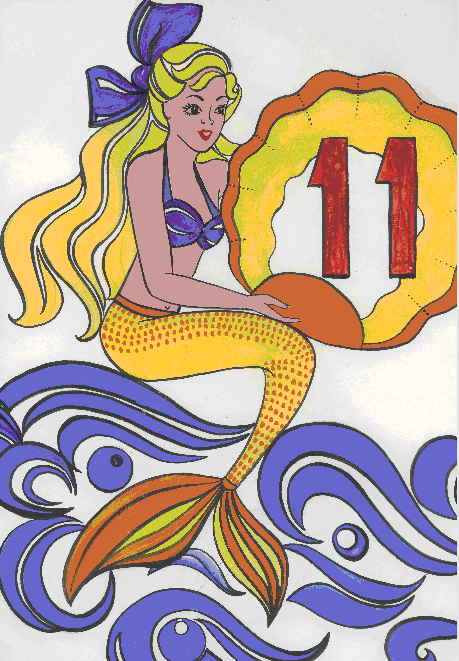 